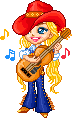 COUNTRY  DANCE  WESTERN                 ACADEMY1 – 8 WALK R-L-R, TOGETHER, TOE FAN OUT-IN RF & LF 1 – 4     Poser PD devant, poser PG devant, poser PD devant, rassembler PG à côté du PD 5 – 6     Pivoter la pointe du PD vers l'extérieur, ramener la pointe du PD au centre                         (Style : sur le refrain, ouvrir l’avant-bras droit à droite et revenir) 7 – 8     Pivoter la pointe du PG vers l'extérieur, ramener la pointe du PG au centre                        (Style : sur le refrain, ouvrir l’avant-bras gauche à gauche et revenir) 9 – 16 BACK R-L-R, TOGETHER, HEELS SPLITS 1 – 4     Poser PD derrière, poser PG derrière, poser PD derrière, rassembler PG à côté du PD 5 – 6     Pivoter les talons PD & PG vers l'extérieur, ramener les talons PD & PG au centre                          (Style : sur le refrain, ouvrir les coudes D & G vers l’extérieur et revenir au centre) 7 – 8     Pivoter les talons PD & PG vers l'extérieur, ramener les talons PD & PG au centre                          (Style : sur le refrain, ouvrir les coudes D & G vers l’extérieur et revenir au centre) 17 – 24 SIDE R, TOGETHER, SIDE R, TOUCH, SIDE L, TOGETHER, ¼ L, BRUSH 1 – 4      Poser PD à droite, rassembler PG à côté du PD, poser PD à droite, toucher pointe PG à côté du PD 5 – 8      Poser PG à gauche, rassembler PD à côté du PG, ¼ de tour à gauche en posant PG devant, brosser le sol avec la pointe du PD à côté du PG (09:00) 25 – 32 TOE STRUT RF & LF, ROCKING CHAIR 1 – 2      Poser pointe PD devant, poser le reste du PD au sol 3 – 4      Poser pointe PG devant, poser le reste du PG au sol 5 – 6      Poser PD devant, revenir en appui PG 7 – 8      Poser PD derrière, revenir en appui PG                                               Recommencez au début, amusez vous et souriez !!COUNTRY DANCE WESTERN ACADEMY      703 Rue Boucher de la Rupelle   73100  GRESY-SUR-AIXANGELIQUE  GIRAUD  Tel: 06.15.53.67.55Diplômée  en danse country au Country Dance Instructors Training  (CDIT)countrydancewesternacademy.com